$IMG$9LD 625-2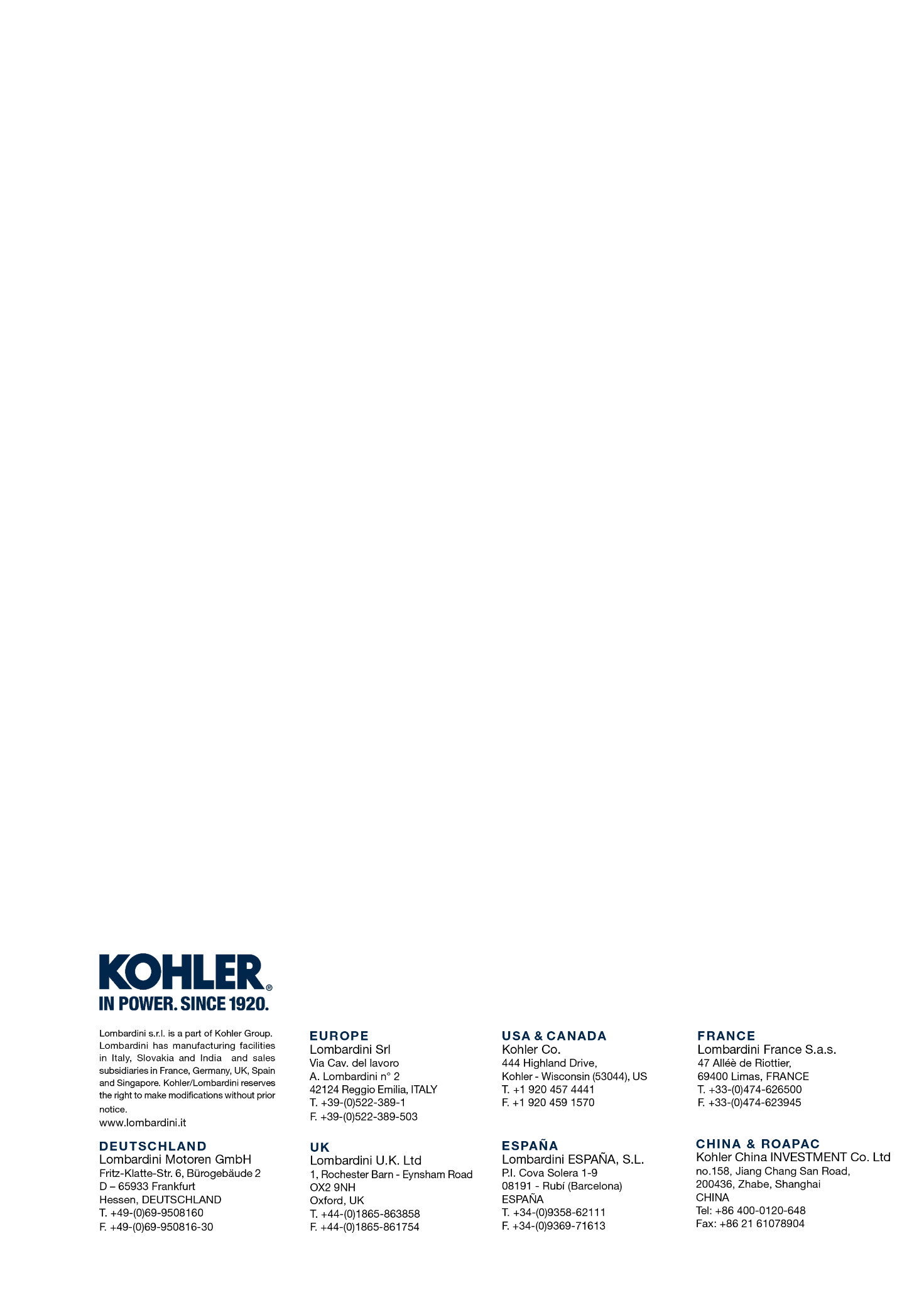 9LD 625-29LD9LD